Συνδεσμολογία Αντιστατών σε σειράΠαρατήρηση συνδεσμολογίαςΠαρατήρησε τον τρόπο που είναι συνδεδεμένοι οι αντιστάτες στη θέση εργασίας σου. Σε ποια από τα παρακάτω σχήματα νομίζεις ότι αντιστοιχεί η συνδεσμολογία; 		................................................................................................................................................. 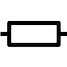 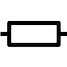 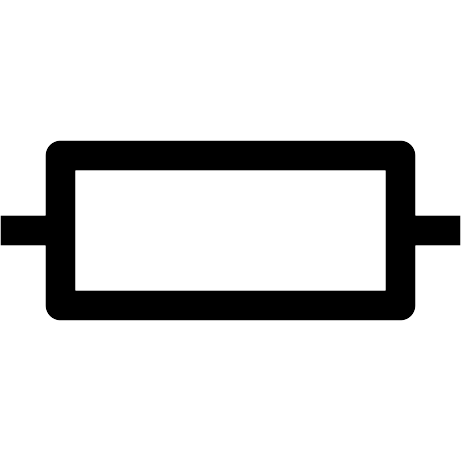 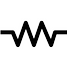 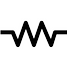 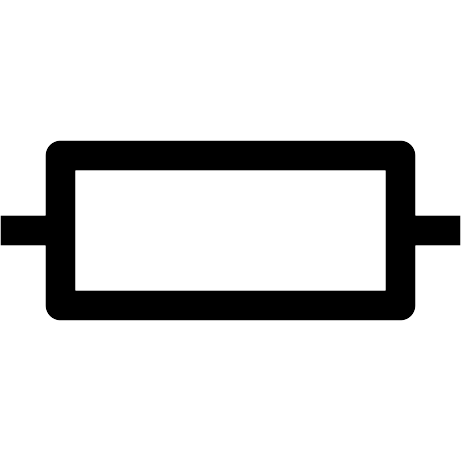 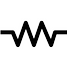 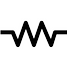 		         (i) 			(ii) 			     (iii)                                         (iv)Σύνδεσε στα δύο άκρα της συνδεσμολογίας με μία πηγή (μπαταρία) των 4,5V. Πόση πιστεύεις  είναι η τάση στα άκρα του κάθε ενός αντιστάτη;................................................................................................................................................Χρησιμοποίησε το Βολτόμετρο για να ελέγξεις την απάντηση σου.Τι σχέση έχουν οι επιμέρους τάσεις που μέτρησες με την συνολική στα άκρα της διάταξης;  ................................................................................................................................................Μέτρηση αντίστασηςΧρησιμοποίησε το πολύμετρο για να μετρήσεις την ηλ. Αντίσταση του κάθε αντιστάτη χωριστά  ......................................................................των δύο αντιστατών μαζί, συνδεδεμένων με τον προηγούμενο τρόπο.   .......................................................................  Τι σχέση έχει η συνολική αντίσταση με αυτή των επιμέρους (μεγαλύτερη, μικρότερη);  ................................................................................................................................................